V 2 – Reduktion von Zinkoxid mit MagnesiumSicherheitshinweise: 	Die Reaktion verläuft stark exotherm und es besteht die Gefahr von   Glasbruch; daher: unbedingt Schutzkleidung tragen und das Reagenzglas weit entfernt vom Körper mit der Klemme ins Feuer halten. Das Reagenzglas in der Flamme schwenken.				Nicht direkt in die Flamme schauen!Materialien: 				Bunsenbrenner, Feuerzeug, Reagenzglas, Spatel, ReagenzglasklemmeChemikalien:				Zinkoxid, MagnesiumDurchführung: 			In das Reagenzglas werden eine Spatelspitze Magnesium und einige Spatelspitzen Zinkoxid gegeben und durch Schwenken des Reagenzglases vermischt. Nun wird das Reagenzglas in die Brennerflamme gehalten, bis die Reaktion einsetzt.Beobachtung:			Nach kurzer Wartezeit findet eine heftige Reaktion statt: Es sprühen grell weiße Funken. Nach der Reaktion liegen im Reagenzglas Feststoffe vor: Ein silbrig-schwarzer sowie ein feiner weißer. 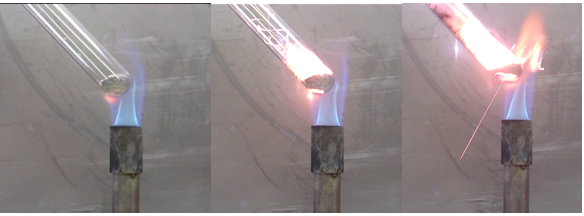 Abb.4 – Das Kupferoxid/Zink-Gemisch Abb. 5 – Die ersten Funken fliegen     Abb. 6 – Die Reaktion wird heftiger,    wird in der Brennerflamme erhitzt			die Flamme steigt im 					Reagenzglas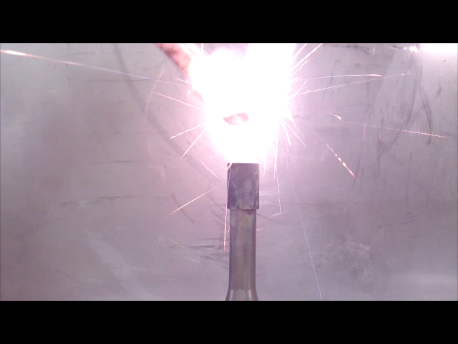 Abb. 7 – Eine gleißende Flamme entsteht,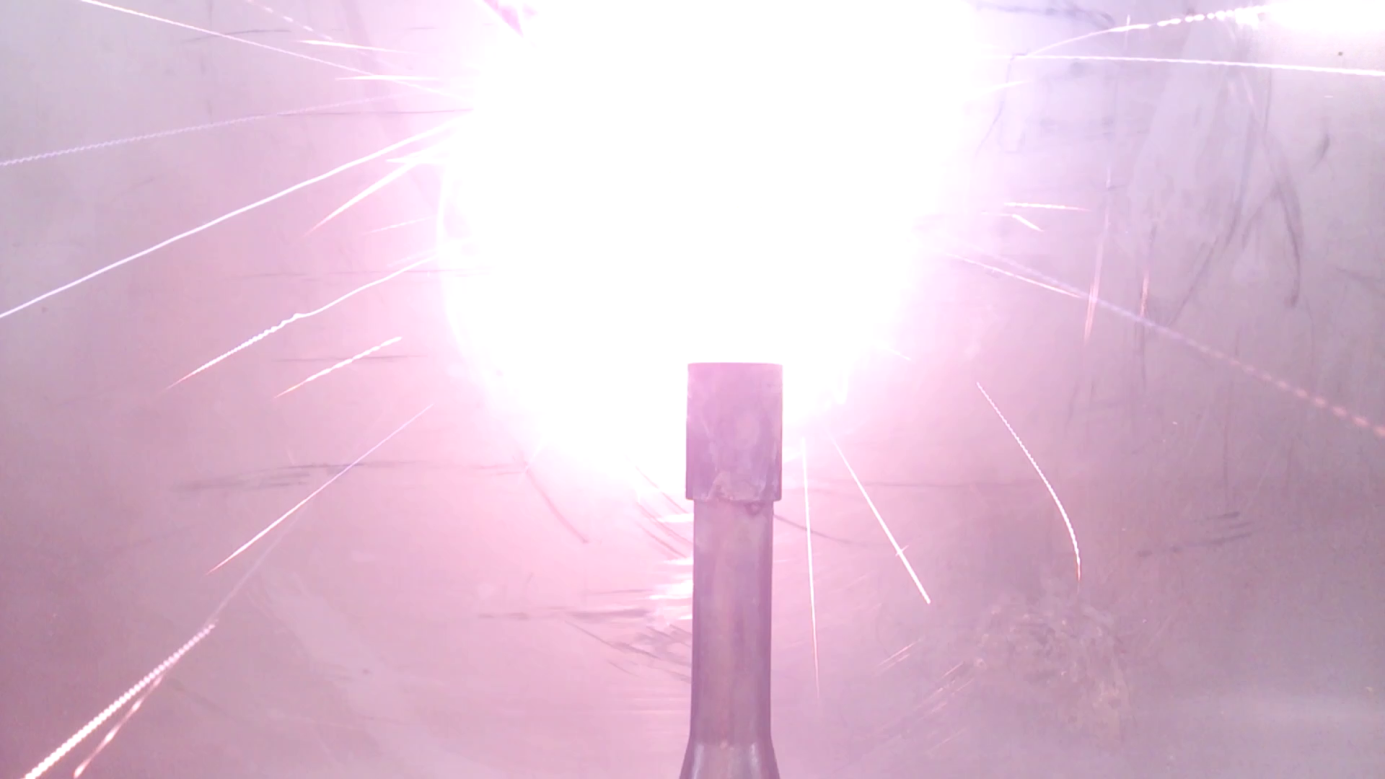 Abb. 8 – Die gleißende Flamme ist so hell, dass das Reagenzglas nicht  mehr zu sehen ist.Deutung:			Eine stark exotherme Sauerstoffübertragungsreaktion hat stattgefunden. Das schwarz-silbrige Metall im Reagenzglas ist Zink, das weiße, pulvrige ist Magnesia, also Magnesiumoxid.		Zinkoxid + Magnesium  Magnesiumoxid + Zink		ZnO(s) + Mg(s)  MgO(s) + Zn(s)Entsorgung:		Die Reaktionsprodukte werden in den Hausmüll gegeben.Literatur:	Kuhnert, Hans, Chemische Schulversuche, Teil 4, Berlin, Volk und Wissen Volkseigener Verlag, 1968, S. 57.GefahrenstoffeGefahrenstoffeGefahrenstoffeGefahrenstoffeGefahrenstoffeGefahrenstoffeGefahrenstoffeGefahrenstoffeGefahrenstoffeZinkoxidZinkoxidZinkoxidH: 410H: 410H: 410P: 273P: 273P: 273MagnesiumMagnesiumMagnesiumH: -H: -H: -P: -P: -P: -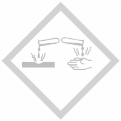 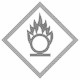 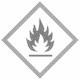 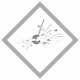 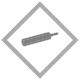 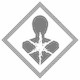 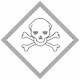 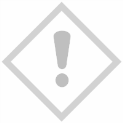 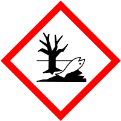 